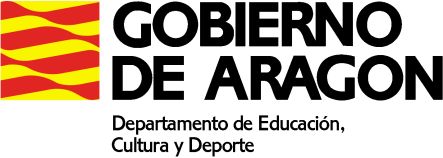 PLAN DE ACTIVIDADES DURANTE LA SUSPENSION DE LAS CLASES LECTIVAS PRESENCIALES (27 de abrila 8 de mayo de 2020)CURSO: Formación inicial IMATERIA: Formación Inicial IPROFESOR/A: Nuria Tobajas MAIL del docente: ntobajas@educa.aragon.esACTIVIDADES SEMANA 6Lecturas de la semana 6 (adjunto 1)Sumas y restas de la semana 6 (adjunto 2)Caligrafía de la semana 6 (adjunto 3)ACTIVIDADES SEMANA 7Lecturas semana 7 (adjunto 4)Sumas y restas de la semana 7 (adjunto 5)Caligrafía de la semana 7 (adjunto 6)www.casacanal.esACCESO A MATERIALES ON LINE DE DIFERENTES NIVELES Y MATERIASAcceder a la siguiente dirección: http://aula2.educa.aragon.es/moodle/Elegir una de las enseñanzas: Acceso a Grado MedioAcceso a Grado SuperiorCompetencias Clave de Nivel 2Competencias Clave de Nivel 3ESPADSeleccionar el botón: Entrar como invitadoUtilizar la contraseña adecuada a la enseñanza seleccionada: Competencias Clave N2: estuClaven2_15Competencias Clave N3: estuClaven3_15Acceso a Grado Medio: estuGM_15Acceso a Grado Superior: estuGS_15ESPAD: estuEspad_15www.casacanal.es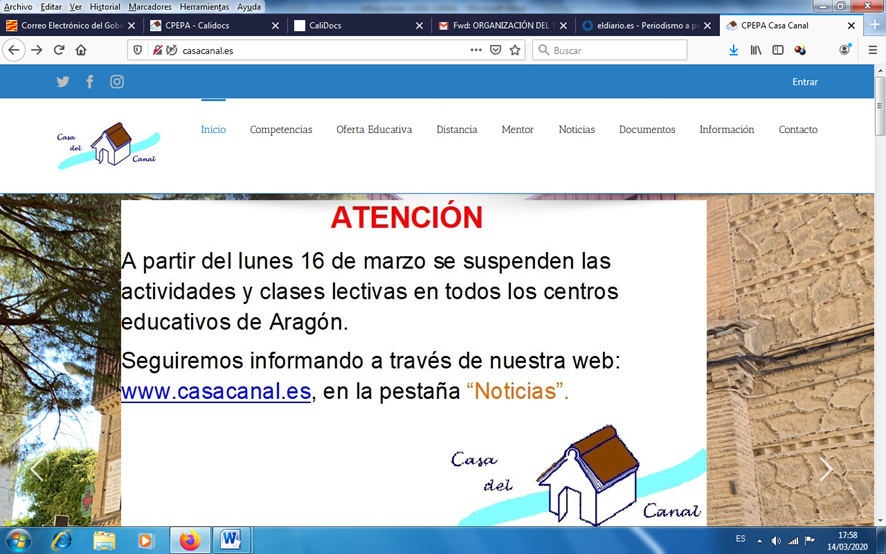 